ПРАКТИЧЕСКАЯ РАБОТА  № 4  Абсолютная и относительная адресация.    Адресация - это указание на данные находящиеся в определённой ячейке. Использование адресации облегчает расчёты в таблицах Excel    В Excel существует два типа ссылок: относительные и абсолютные. Относительные и абсолютные ссылки ведут себя по-разному при копировании и заполнении других ячеек. Относительные ссылки изменяются при копировании, а абсолютные, напротив, остаются неизменными.    Относительная - это адресация, при которой формула читается относительно текущего положения ячейки. Например формулу =А1*В1, находящуюся в ячейке С1, программа Excel   для «себя» читает следующим образом: содержимое ячейки, находящейся на два столбца слева в той же строке, перемножить с содержимым ячейки находящейся на один столбец слева в той же строке. Если эту формулу скопировать из ячейки С1 в ячейку С2 (получим =А2*В2), то ее «понимание для Excel » остается точно таким же.    Абсолютная – это адресация, при которой идёт указание на конкретную ячейку, адрес которой не изменяется. Знак $ - признак абсолютной адресации. Знак $ ставится в двух местах - и перед буквой столбца и перед номером строки  (Пример:$А$1)Этап  1:  Абсолютная и относительная адресация.     Рассмотрим задачу  о продаже компьютерных программ в книге Объем продаж фирмы .xls .Продажа компьютерных программ зависит от курса доллара. Поэтому удобно записать цену в долларах и пересчитывать цену в рублях при изменении курса.    Для удобства работы изменим таблицу  в книге следующим образом:Откройте табличный процессор: Пуск  Программы  Microsoft  Office  Excel;Откройте файл с   именем  «Объем продаж фирмы .xls» , созданный в практической работе №1;Откройте лист «Отделение 1» (появиться таблица с данными 1 отделения фирмы);Выделите любую ячейку столбца Е («Цена»)  щелкнув правой кнопкой мыши выйдет «Контекстное меню»  Выберите команду «Вставить…»  в диалоговом окне выберите «столбец» (в таблице появиться пустой столбец);Назовите столбец  «Цена в $»;Заполните столбец «Цена в $» данными;Заголовок «Цена» переименуйте в «Цена в руб»; Очистите данные этого столбца ;В ячейку I2 введите  «  Дата »; В ячейку I3 введите  «  курс $ =»;В ячейку J2 введите  дату; В ячейку J3 введите значение курса  доллара ( 81,4)Выделите ячейку F6 и запишите формулу  =E6*$J$3;Скопируйте формулу на весь столбик методом автозаполнения.                  Должна получиться таблица следующего вида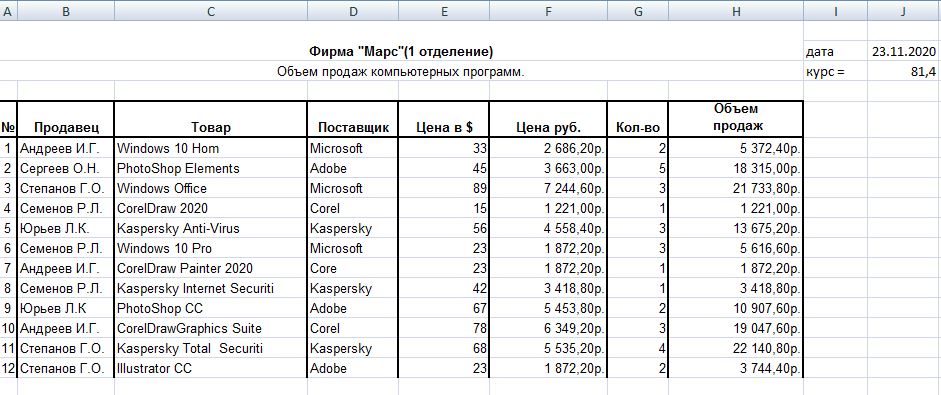 Посмотрите  данные таблицы  в режиме «Отображения формул»        Для включения режима отображения формул в Excel необходимо перейти на панель вкладок и выбрать Формулы  Зависимости формул  Показать формулы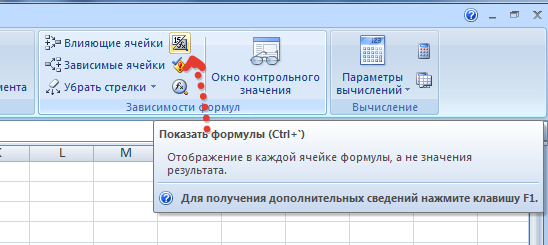 Чтобы вернуться обратно в режим отображения значений нужно снова нажать на эту пиктограмму.          Важной особенностью использования электронной таблицы является автоматический пересчет результатов при изменении значений ячеек Поменяйте значение курса доллара в ячейке  J3 и посмотрите как изменятся значения в столбцах «Цен в в рублях» и «Объем продаж».Самостоятельно: добавьте  измените курса доллара в таблицы на листах «Отделение 2» и «Отделение 3»..